Concepts de propreté et d’hygièneLa propreté visuelle et la propreté microbiologique permettent d’assurer à la fois :L’hygièneLa sécuritéLe confort                                                 DE LA PERSONNELe bien-êtreLa santéL’environnement joue un rôle important sur la qualité de vie.La propreté visuelle est l’absence de salissures adhérentes ou non adhérentes sur une surface ou dans l’airObjectifs de la propreté visuelle Facteur esthétiqueLimiter la transmission de maladiesPermettre une meilleure maintenance des appareils, des équipements et des surfaces et des locaux.L’hygiène est l’ensemble des mesures qui permettent la prévention ou l’amélioration de la santé.Ces mesures concernent l’hygièneCorporelleAlimentaireDes locauxLes salissuresLes SalissuresSalissure : Ce qui souille, salit superficiellement ; état de ce qui est légèrement taché, de ce qui n'est pas propre. Les 2 types de salissuresSalissures non adhérentes : Ce sont des particules en suspension dans l’air ou déchets qui peuvent se déposer sur les surfaces.Salissures adhérentes : Salissures qui se fixent sur les surfaces.Les micro-organismes : Salissures invisibles qui se déposent sur les surfaces et y adhérent = BIOFILM.Le BIOFILM représente un risque important de contamination et peut-être responsable des maladies nosocomiales en milieu hospitalier.Connaitre les types de salissures permet d’adapter les techniques, le matériels et les produits d’entretien à utiliser.Un état des lieux est nécessaire :Afin d’identifier le type de salissuresPour permettre une bonne organisation dans son travailLes dégradationsLes dégradations sont des détériorations à la surface des matériaux2 types de dégradations :Dégradations réversibles : Qui peuvent être éliminée et permettre un retour à l’état initiale de la surface.Dégradations irréversibles : Ne permet pas un retour à l’état initial de la surface.Les dégradations réversibles sont des salissures qui peuvent être de 3 origines :Organiques : Produites par la matière vivante animale ou végétaleMinérales : Non produite par le vivantMixtes : Mélanges minérales et organiquesBIONETTOYAGE Le bionettoyage est un nettoyage dont l'objectif est de réduire les biocontaminations présentes sur les surfaces, responsables du développement des infections nosocomiales, Il combine un nettoyage avec un rinçage et une désinfection. Il est réalisé dans les structures d’accueil et de soins.Infections et maladies nosocomiales :Une infection nosocomiale est une infection contractée dans un établissement de santé, elle est dite nosocomiale ou hospitalière, si elle est absente lors de l'admission du patient à l'hôpital et qu'elle se développe 48 heures au moins après l'admission. C’est une infection dite : « liée aux soins ».Objectifs du bionettoyage :Lutter contre les maladies nosocomialesCombiner une opération de nettoyage et une opération de désinfectionApporter une propreté visuelle et éviter le développement et la transmission des micro-organismesPermet en milieu hospitalier de lutter contre les biocontaminations responsables du développement des infections liées aux soinsLes 4 qualités du bionettoyageCercle de Sinner : Action mécanique, action chimique, le temps d’action, l’action températureDifférences entre désinfectant et antiseptiqueUn désinfectant est un produit utilisé sur des milieux inertes permettant de détruire et/ou d’inhiber les microorganismes présentsUn antiseptique élimine également les microorganismes mais est utilisé sur des tissus vivants, il aseptiseMode d’action des désinfectants :	Les désinfectants détruisent ou inhibent les micro-organismes en agissant spécifiquement sur un ou plusieurs éléments de ces derniers :Ils lèsent la paroi des bactériesIls détruisent ou dénaturent la membrane cytoplasmique des bactériesIls dénaturent les enzymes par oxydationIls coagulent les protéinesIls détruisent le noyau ou l’ADN du micro-organismeOn qualifie les désinfectants en fonction des micro-organismes qui sont leur cible :Les désinfectants bactéricides détruisent les bactériesLes désinfectants fongicides tuent les champignons microscopiquesLes désinfectants sporicides éliminent les sporesLes désinfectants virucides inactivent les virusLes désinfectants bactériostatiques inhibent les bactériesLes désinfectants fongistatiques inactivent les champignons microscopiquesLes différents types de désinfectants Il existe de nombreuses familles de désinfectants, déterminées par leur composant principal : acide per acétique, alcool, aldéhydes, ammoniums quaternaires, dérivés chlorés (ex : eau de javel), phénols, …Chaque désinfectant a un spectre d’action spécifique, c’est-à-dire un échantillon plus ou moins large de micro-organismes sur lesquels il est efficace.C’est la nature du composant principale qui détermine le spectre d’action du désinfectantAinsi par exemple, les dérivés chlorés sont efficaces sur tous les types de micro-organismes, alors que les phénols ne sont efficaces que sur certaines bactéries et certains champignons microscopiques Précautions d’utilisation :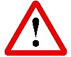 Respecter le temps d’action indiqué sur l’étiquette du produit, pour permettre au produit d’agir efficacement Alterner l’usage des désinfectants, de manière à augmenter le spectre d’action et de favoriser de meilleurs résultatsPorter des gants lors de l’utilisation des produits désinfectantsStocker dans un endroit ventilé, pour éviter les vapeurs toxiques irritantesLes détergents-désinfectants :Un détergent-désinfectant possède les mêmes propriétés qu’un détergent et qu’un désinfectant. Elles sont simplement combinées.On utilise ce produit pour un bionettoyage, puisqu’il permet d’éliminer les salissures adhérentes et d’éliminer ou d’inactiver les micro-organismesProtocole d’entretien et techniqueL’entretien de certains locaux ne seront pas confié à l’aide-familial(e) car les limites en matière d’entretien sont réglementées à l’entretien des pièces de vie.Règles d’hygiène de baseRespecter un ordre logique dans les opérations de maintenance, d’entretien et de nettoyageCommencer par les locaux les moins contaminésCommencer du plus propre au plus saleDe haut vers le basDu plus près au plus loinToujours nettoyer avant de désinfecterUtiliser les produits désinfectants dans de l’eau froideLe cercle de Sinner :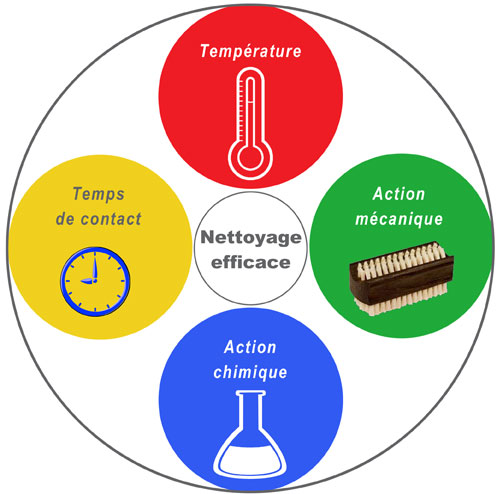 La qualité de l’entretien dépend de 4 facteurs indépendantsDe la température :De l’action thermique apportée par la température de l’eau de dilution du produit, influençant l’efficacité du produit, l’augmentation de la température augmente l’activité des produits chimiquesDu temps de contact ou temps d’action :C’est le temps nécessaire pour laisser agir le produit sur le support à entretenir Important de respecter la durée, si le temps d’action est insuffisant il peut rendre l’opération inefficace.Un temps d’action trop long peut détériorer le support.De l’action mécaniqueAction obtenue par frottement et ou pression. Action ne devant pas altérer les supports.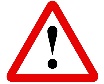 De l’action chimiqueC’est l’action du produit, elle dépend du principe actif et de la concentration du produit. Un surdosage ou un sous-dosage peut avoir une incidence sur la qualité du résultat.Aération et ventilationLe renouvellement de l’air permet de chasser de nombreuses substances polluant l’airUn manque de renouvellement d’air peut provoquer :Maux de têteNauséesSensations de fatigue ou d’étouffementDes difficultés de concentrationUne perte de rendement au travailSignesRevel un manque d’oxygène et une présence trop importante de CO2 dans l’air.Renouveler l’air permet de faire sortir le CO2 et de faire rentrer l’oxygèneCes symptômes surviennent également lorsque les gaz des appareils à combustion     sentent le brûlé et qu’ils ne s’évacuent pas correctement ---- du monoxyde de carbone (Co) s’accumule dans l’airMesures indispensables pour prévenir une intoxication au monoxyde de carboneEntretenir les installations de chauffage, d’eau chaude et de ventilationVeiller à une bonne aération des locaux, des pièces de la maisonLes parfums d’intérieur, les désodorisants, les bougies parfumées, masquent les odeurs désagréables mais ne les éliminent pas.De plus les substances qu’ils dégagent ajoutes des polluants chimiques aux polluants déjà existants. La plupart des produits utilisés émettent des substances chimiques s’accumulant dans l’airL’humidité est aussi un facteur favorisant le développement d’acariens et de moisissuresFavoriser une bonne ventilation en ouvrant les fenêtres permettant ainsi la sortie des substances volatilesAérer au minimum 2 fois 15 minutes par jour en coupant tout chauffage intérieurL’aération améliore la qualité de l’air intérieur et permet ainsi des répercussions positives sur la santé et le confort des occupants de l’habitationLes jeunes enfants étant particulièrement sensibles aux polluants de l’air intérieur, leur santé s’améliore quand ils évoluent dans un environnement plus sain.Les produits d’entretienLes solvants :Un solvant est une substance liquide permettant la dissolution d’autres substances Les solvants permettent de dissoudre et de décoller les salissures adhérentes2 types de solvants :Solvants aqueux : Eliminent les salissures hydrosolubles (soluble dans l’eau)Solvants organiques : Eliminent les salissures grasses et les films protecteurs  Précautions d’utilisation :Pour choisir un solvant, on doit tenir compte de la nature de la salissure et de la nature du support à nettoyer.Avant d’utiliser un solvant organique, il vaut mieux tester la résistance du support sur une partie non ou peu visible.Comme les solvants contiennent des agents chimiques susceptibles de provoquer des allergies, des brulures, des intoxications ou des incendies, il faut porter des gants, une blouse et des lunettes de protection quand on utilise un solvantRespecter et suivre les indications mentionnées sur l’étiquette du produit quant à son utilisation et son stockageLes agglutinants :Les agglutinants agissent par agglutination c’est-à-dire qu’ils collent les particules légères entre elles afin d’éviter leur dispersionLes agglutinants sont efficaces sur les salissures non adhérentesLes différents types d’agglutinants :L’eau est un excellent agglutinant, grâce aux charges électriques portées par ses atomesL’huile de pin ou tout huile minérale sont également d’excellents agglutinants naturels« On les retrouve dans les gazes imprégnées utilisées lors du balayage humide » Précaution d’utilisation :Bien aérer la pièce lors de l’opération de dépoussiérageLes détartrants :Les détartrants sont des produits très acides agissants par dissolution sur les dépôts calcaires d’origine minérale (tartre)Les détartrants permettent donc l’élimination de salissures adhérentes Précautions d’utilisation :Les détartrants étant des produits très corrosifs, il faut les manipuler en évitant les projections en portant des gants et des lunettes de sécuritéIl ne faut en aucun cas mélanger un détartrant avec un autre produit détartrant (composition différente), ni avec un produit d’entretien contenant du chlore (ex : javel) ou un produit basique, car cela provoquerait un dégagement gazeux très irritant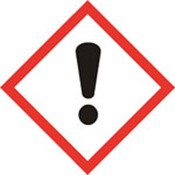 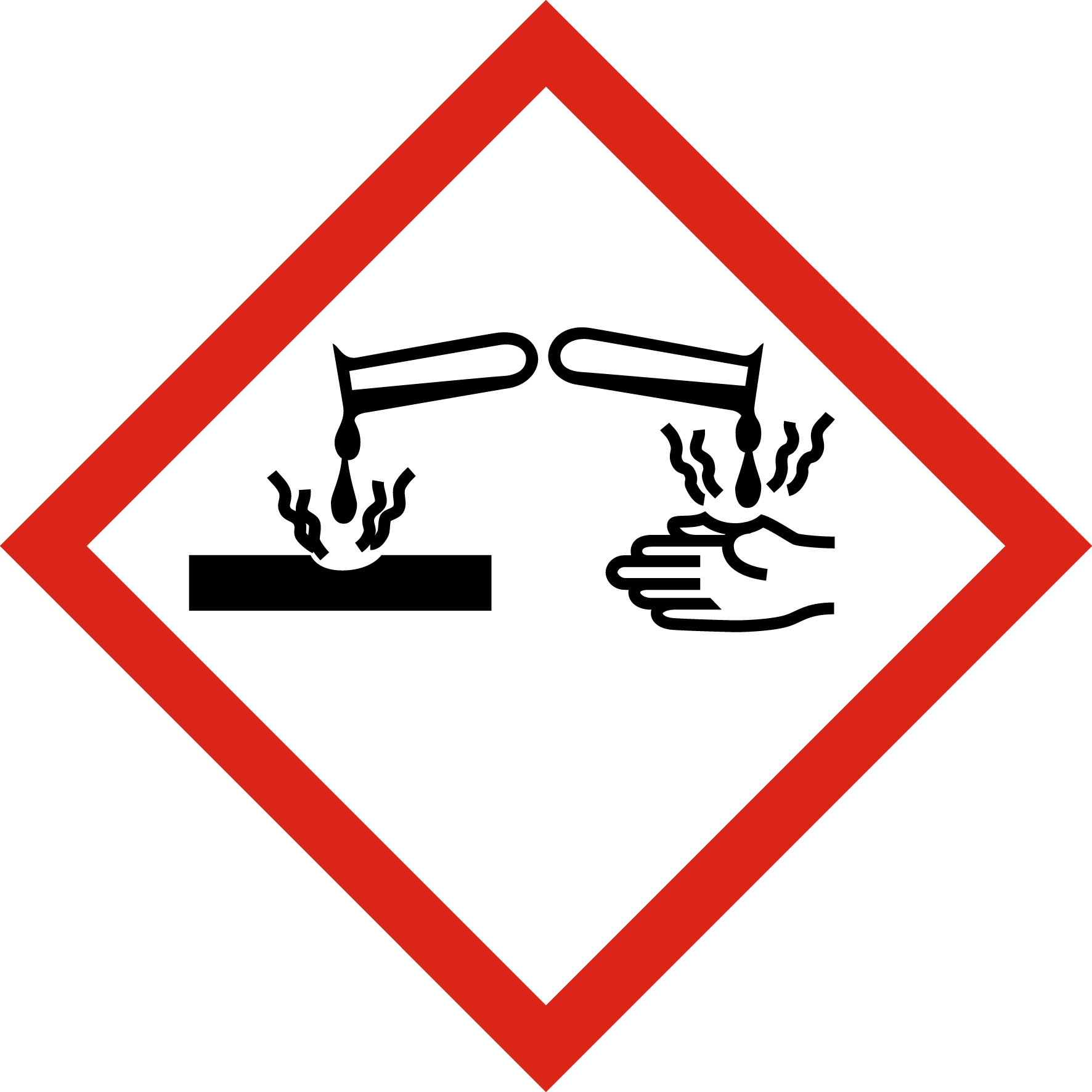 Respecter et suivre les indications mentionnées sur l’étiquette du produit quant à son utilisation et son stockageLes abrasifs :Les abrasifs sont des produits d’entretien constitués de grains minéraux plus ou moins dursIls s’agissent par frottement pour décoller des salissures adhérentesLes différents types d’abrasifs :Les abrasifs existent sous forme de liquide crème (ex : cif) ou de poudre, ou sous forme de disque, papier ou de tampon (ils sont alors associés à un support rigide)La dureté de l’abrasif dépend de la nature du minéral qu’on y trouve :Les abrasifs doux : contiennent du talc, du gypse ou du marbreLes abrasifs durs : contiennent du quartz ou silice  Précautions d’utilisation :Choisir l’abrasif en fonction du support à nettoyerEx : On utilise un abrasif doux sur de l’acier inoxydable ou le verre afin d’éviter de les rayerAlors qu’on utilise un abrasif dur pour nettoyer le carrelageLes surfaces fragiles et délicates (ex : émail) ne supportent pas du tout l’usage d’abrasif (attention aux baignoires en émail)Les détergents :Un détergent est un produit chimique qui permet l’élimination des salissures adhérentes, grâce à son pouvoir mouillant - qui facilite le décollage des souillures et à son pouvoir émulsionnant – qui permet de véhiculer les graisses dans l’eauLes tensio-actifsComposition des tensio-actifs :            Le principe actif des détergents s’appelle : « tensio-actifs »,            C’est une molécule composée de deux parties aux propriétés bien distinctes :Un pôle hydrophile, qui est attiré par l’eauUn pôle hydrophobe, qui est attiré par les lipides (graisses) et n’aime pas l’eau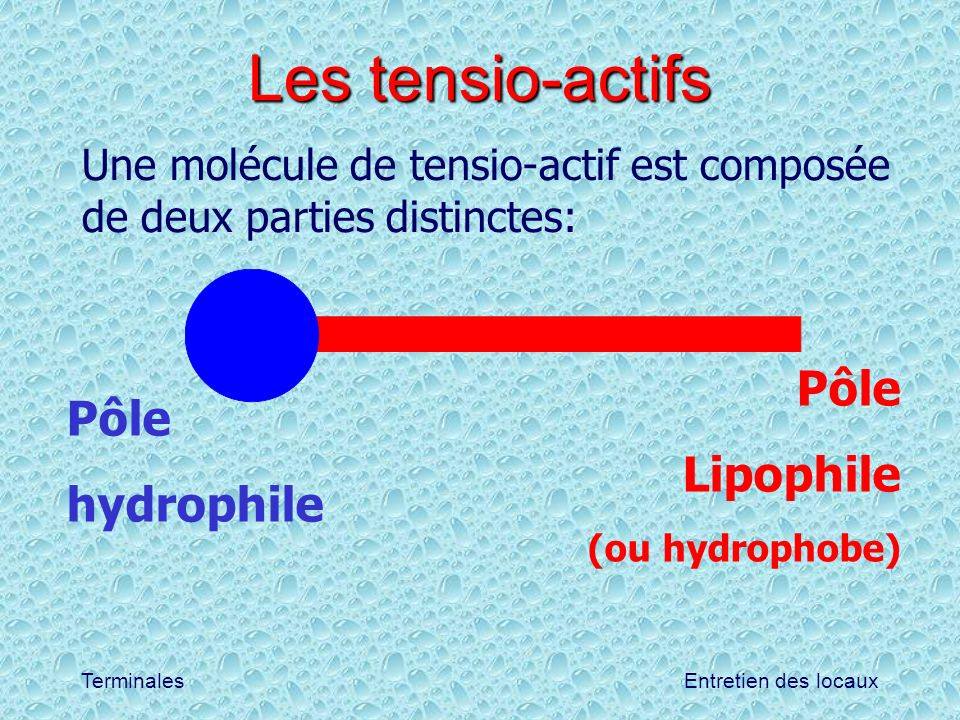 Pouvoirs des produits détergentsLes pictogrammes de danger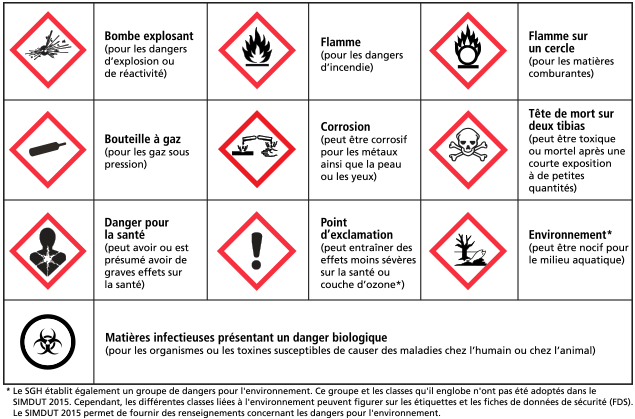 Quelques bonnes habitudes pour éviter les accidents domestiques provoqués par les produits ménagersDe bonnes conditions de stockages et de rangement ainsi qu’une bonne connaissance des précautions avant emploi des produits d’entretien ménagers permet de limiter et d’éviter les risques d’accidents domestiques liés à ces produits courants.Stocker les produits ménagers :Ne pas accumuler trop de produits chez soiLes placer loin des sources de chaleur et dans un endroit ventiléRanger les produits ménagers :Toujours hors de portée des enfants, en hauteur, dans une armoire fermée à clés ou sous cadenasRefermer et ranger les produits d’entretien immédiatement après leur utilisationRespecter les consignes figurant sur les étiquettes :Se conformer au bon dosageRespecter les conditions de conservationLaisser les produits ménagers dans leur emballage d’origine :L’emballage d’origine est prévu pour leur conservationNe pas transférer dans un autre contenant, ni mélanger avec un reste d’autre produit ménagerLes bons réflexes pour utiliser les produits ménagers :Eviter de respirer le produit, ne jamais avalerAérer le logementPorter des gants, une blouse et des lunettes de protection (selon le produit)Le professionnel, l’aide-familial(e) doit :Choisir l’opération de Bionettoyage adaptée à la situationSélectionner et utiliser le matériels et les produits ménagers adaptés Réaliser des opérations d’entretien en respectant les règles d’hygiène, de sécurité, d’ergonomie, de manutention et d’économieContrôler la qualité de son travailEXPÉRIENCE n°1RÉSULTATCONCLUSIONTissu 1:                  Tissu  2:1 goutte d'eau       1 goutte d'eau                                 +détergent- Je dépose et  j'observe.Tissu 1: L'eau pénètre doucement.Tissu 2: L'eau s'étale et pénètre plus vite.Le détergent facilite le contact avec le support.Le détergent a un pouvoir mouillant. EXPÉRIENCE n°2RÉSULTATCONCLUSIONVerre 1 :                Verre 2 :  Eau                   Eau+ détergent+ huile                         + huile- J'agite avec la cuillère  et j'observe.Verre 1: L’huile reste en surface et forme une grosse nappe. Verre 2: L’huile se divise en petites gouttes . Le détergent facilite l’élimination des graisses.Le détergent a un pouvoir dégraissant.EXPÉRIENCE n°3RÉSULTATCONCLUSIONVerre 1 :                    Verre 2 :  Eau                       Eau + détergent+ farine                        + farine - J'observe. Verre 1: La farine reste en tas et est au fond. Verre 2: La farine se disperse et reste en suspension.  Le détergent empêche les salissures de se redéposer. Le détergent a un pouvoir dispersant et anti- redéposition.EXPÉRIENCE n°4RÉSULTATCONCLUSIONVerre 1 :                   Verre 2 :Eau                   Eau +détergent-J'agite avec la cuillère et j’observeVerre 1: Rien.Verre 2: Il y a formation de mousse. Le détergent mousse lorsqu'on le mélange, qu'on l'agite.Le détergent a un pouvoir moussant.